«Jobb for videregående ungdommer»     Rapport for strakstiltaket sommeren 2018Bakgrunn og fremgangsmåteI revidert budsjett for Oslo Kommune ble det til sammen satt av 16,5 millioner kroner til styrking av forebyggende innsats/strakstiltak i utsatte områder. Bydel Sagene ble oppfordret til å sende en søknad for å få midler til sommerjobb til ungdommer i videregående alder og oppover, internt kalt for «videregående ungdommer». Dette skulle eventuelt gjøres innen 7. juni.Samfunn- og nærmiljøteamet fikk mandag 28. mai oppdraget med å forberede en søknad og sende til prosjektansvarlig, som var enhetsleder for ungdomstiltakene. Søknaden ble sendt til rådhuset og midlene ble innvilget. Bydelen fikk i utgangspunktet 900 000 kroner til sommerjobb og aktiviteter, denne summen ble styrket med 300 000 kroner til i august, til en total på 1,2 millioner kroner. Samfunn og nærmiljøteam fikk koordineringsansvar. Ungdomsteamet i NAV, ungdomsansvarlig i ungdomstiltakene og NAV - seksjon for økonomi og administrasjon ble involvert.Vi valgte å ha møtene på lokaler i bydelen der de var kjent fra før, som ungdomsklubben.Det første møtet var et idémyldringsmøte med ungdommer som ble avholdt 11. juni. Her fortalte vi om hvor vi var i prosessen, og inviterte til idédugnad for hvordan et slikt prosjekt kunne bli gjennomført. På dette møtet lagde vi en liste over fremmøtte hvor vi samlet inn så mye informasjon og personalia som mulig. Vi hadde knapt med tid, og ønsket å komme raskt i gang i tilfelle vi skulle få innvilget midler. I slutten av juni ble det avklart at vi fikk midlene. Ungdommen ble invitert til et møte i Drøbakgata 1 fredag 29. juni via SMS. Vi sendte melding til de som hadde deltatt på idémyldringsmøtet. Det var ikke krav om å levere søknad, CV eller registrere seg som arbeidssøker, man måtte kun ha lyst på jobb. Etter møtet 11.juni ble det valgt 4 ungdommer til å være i lederteamet. Disse hadde tidligere hatt sommerjobb i regi av bydelen, og hadde fått gode tilbakemeldinger. De ble invitert til et møte torsdag 28. juni  for å planlegge prosessen og møtet med ungdommene dagen etter. Vi hadde invitert aktører som kunne ha behov for arbeidskraft i juli. Vi valgte å invitere offentlige tjenester i bydelen samt allmennyttige foreninger; Sagene IF, Skeid, Landsforbundet for korps og Norges Idrettsforbund. Vi hadde kartlagt noen av behovene og vi visste at Sagene IF hadde behov for mange som kunne ta vakter under og etter «Oslo Sommertid»-arrangementet på Voldsløkka (Eminem-konserten).  Sagene IF forklarte oppgavene og svarte på spørsmål. Tilnærmet alle oppmøtte ville jobbe på festivalen. Andre oppgaver var den lokale festivalen «Festival for alle», arbeid med eldre (både på Sagenehjemmet og via prosjektet «Unge hjelper eldre») og avvikling av ungdomsarrangement (VM-markering).82 ungdommer skrev under arbeidskontrakt fredag 29. juni, 63 av disse leverte timelister og fikk utbetalt lønn.8. august møttes arbeidsgruppa for å planlegge et møte med de øvrige ungdommene 16. august. Vi ønsket også å vite hva de savner i bydelen og hva de har behov når det gjelder arbeidslivet og skolearbeid fremover. I tillegg oppdaterte vi navnelisten vår med skole, utdanningsretning, kurs og annen kompetanse. Vi ønsker å bruke denne «databasen» aktivt i arbeidslivstiltak for ungdom framover. MåloppnåelseVi har oppnådd vårt mål om å tilby ungdomsdrevet og meningsfull aktivitet gjennom jobb til ungdommer. Vi har med bruk av samvirkemodellen og medvirkningsprosesser inkludert ungdommene i bydelen, og hatt stor nytte av deres kunnskap og nettverk.82 stk har skrevet under arbeidskontrakt for timebaserte oppdrag i perioden 29.06.18-30.09.18. Av disse har 10 stk ikke vært tilgjengelige for jobb, enten vært bortreist eller vi har ikke oppnådd kontakt med de. 72 stk av ungdommene (16 år og oppover) har vært i arbeid i sommer. Med sommerjobbprosjektet for 10. klasse på rundt 30 ungdommer og UngRessurs (deltidsjobb for ungdom), så har det vært over 100 ungdommer totalt i arbeid i Bydel Sagene sommeren 2018.I vår første idédugnad, før vi utformet søknaden, hadde vi invitert ungdommer til å bidra. Det møtte opp rundt 40 ungdommer, og vi utformet en søknad med utgangspunkt i 50 ungdommer som skulle jobbe 4 uker. På det neste møtet, som var 29. Juni, kom det 82 stk. I samråd med ungdomslederne besluttet vi at alle skulle få jobbe, om enn mindre enn tidligere forespeilet.I rapporten skisserte vi også større grupper som kunne jobbe med aktiviteter, selvlagde program, og catering (pizzabaking), men tid og ressurser stakk ikke til for en slik gjennomføring.  Vi ønsket også å tilby ferieaktiviteter til alle som tok del i jobbprosjektet, men dette ble vanskelig å gjennomføre grunnet det høye antallet ungdommer. Ungdommene på sin side, prioriterte heller jobb. I samråd med ungdommene bestemte vi å ha et ferietilbud i høstferien.Andre fritidstilbud vi fikk gjennomført er å ha ungdomsklubben i bydelen åpent, samt noe helgeåpent i forbindelse med fotball-VM.Noen av idéene fra i sommer er videreført. Blant annet har vi gått til innkjøp av en pizzavedovn som kan brukes ute, og flere ungdommer i gang med å jobbe med dette. Innkjøpet ble støttet av velferdsetaten gjennom bomiljøsatsningen.  RekrutteringMålgruppen var videregående ungdommer i bydelen, fra 16 år og oppover. Med bruk av arbeidsledere som mellomledd, nådde vi brukergruppen i svært stor grad Det offisielle nettverket vårt besto av NAV, ungdomstiltakene, barneverntjenesten og bomiljøteamet.Vi anser rekrutteringen som svært vellykket. 82 ungdommer møtte opp på kort varsel, hvorav  90% av de ansatte ungdommene har minoritetsbakgrunn og bor i kommunale bomiljøer i bydelen. Vi har nå en omfattende liste med ungdom der vi har oversikt over personalia, interesser, jobberfaring og jobbønsker.Et fåtall av ungdommene hadde ikke adresse i bydelen, men har sterk tilhørighet til skoler, fritidstilbud og andre ungdommer i bydelen. Vi ønsket å ivareta disse ettersom det er mange års relasjonsarbeid som ligger bak. Om disse skulle få være med i sommerjobbprosjektet, ble vurdert i hvert enkelt tilfelle. Utfordringer28. september hadde vi et møte med NAV, ungdomstiltakene, administrasjonen og andre relevante samarbeidspartnere,for å diskutere utfordringer og veien videre. Utfordringene ligger hovedsakelig i struktur, men også i hva formålet skal være, og hvordan vi kan sikre mer direkte tilknytning til arbeidslivet for ungdommene. Det var utfordrende at vi hadde kort tid på oss for å organisere dette. Det var heller ingen struktur på plass på forhånd, og det var rett før ferieavvikling. Det kunne vært ønskelig med flere jobber rettet mot ordinært arbeidsliv, dette er noe vi vil fokusere på fremover. Ungdommene hadde lite eller ingen kunnskap om arbeidslivet, og det var heller ikke tid til grunnleggende innføring i HMS, arbeidskontrakter og andre formelle krav. Tilbakemelding fra ungdommene var at de ønsket å være mer forberedt på arbeidsoppgavene, og at de vet lite om hva en arbeidsdag innebærer. De forventet også å få jobbe mer enn de fikk. En mulig utfordring er også at vi har skapt en forventning om at de vil få sommerjobb neste år, uten at de selv trenger å søke. For å få til dette prosjektet var vi avhengig av arbeidsledere. Vi ser i etterkant at vi skulle vært tettere på disse, slik at de fikk god nok oppfølging. Oppsummering og veien videreVi mener at arbeidet med ungdom og jobb bør være tverrfaglig og tverretatlig. Kontakten med ungdom og det å møte de ute er ungdomstiltakenes styrke. De har den naturlige kontakten med ungdom og rekrutteringen bør dermed ligge der. Organisering i form av lønn, kontrakter og andre formaliteter bør ligge hos NAV.  Arbeidsgivere må også involveres tidlig., og det må avklares hvilket ansvar de skal ha. Vi sitter nå på en ressurs i form av en database med 135 ungdommer i bydelen som vil jobbe. Her har vi dokumentert erfaring, jobbønsker, kompetanse og ønsket kompetanse.Noen av ungdommene tilknyttet NAV har fått jobb hos Kjøkkenproffene og aktivitetsguider for Oslo Idrettskrets. Ca. 15 av ungdommene fra sommerjobbprosjektet hadde kontakt  med NAV fra før. Vi tror mye av suksessen rundt rekrutteringen skyldes at ungdommene ikke skulle få hjelp til å søke jobb, men få jobb. Et begrep vi har brukt er «nullterskeltilbud», hvor vi stilte få til ingen krav til erfaring, søknader og CV. Det ble etablert en tillit som gjorde at ungdommene anbefalte oss videre, og rekrutterte ved å snakke med hverandre. Den videre kontakten var avhengig av ungdommer som arbeidsledere. Vi tror det er viktig å ha det ukomplisert for ungdommene, til tross for mer struktur og rammer på arbeidet i framtidenUngdom skal få jobb, men signaleffekten til ungdom må være riktig. Vi må begynne med å vise ungdommen at vi har behov for dem, at de er nyttige. Å ha lønnsmidlene før arbeidet er problematisk.  Vi må ha folk som tilrettelegger for at vi har arbeid å gjøre, deretter må vi formidle til ungdom at vi trenger hjelp av dem. Hovedgrunnen til arbeid er at du skal utføre noe for samfunnet. Det er ønske om å digitalisere arbeidet, fordi mye av arbeidet i år gikk via papir.  Det er viktig å jobbe med dette hele året og nødvendig med god kommunikasjon på tvers av NAV og ungdomstiltakene for å forhindre at man jobber dobbelt. Å skaffe arbeidsplasser er en stor oppgave hvor administrasjon og systemer må være på plass. Markedskontakten hos NAV er nå koblet på, og det planlegges å arrangere en jobbmesse for ungdom. I forkant av dette vil vi tilby de som ønsker det hjelp med CV, søknad og intervjutrening, slik at de er rustet til å møte arbeidsgiverne. Når vi skal planlegge dette vil vi fortsette med å involvere ungdommer i en tidlig fase. Vi kan mene mye om hva som vil være nyttig og hensiktsmessig, men det er ungdommene selv som har svaret.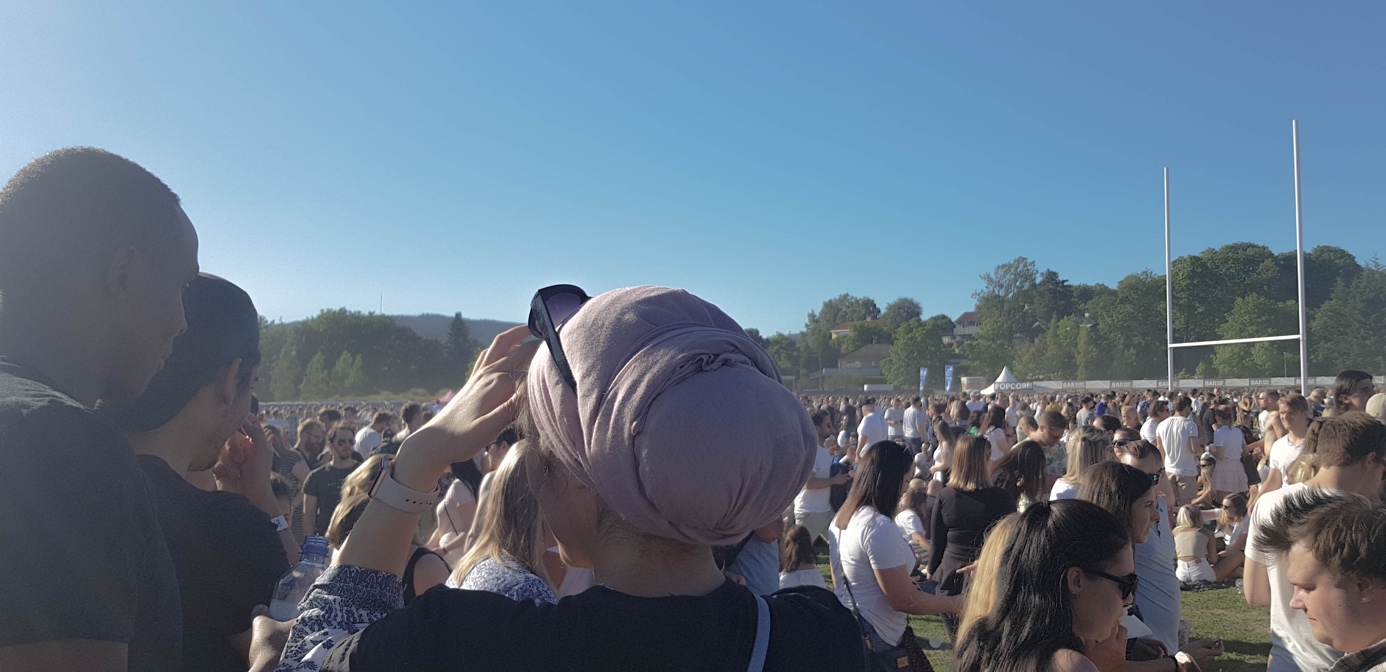 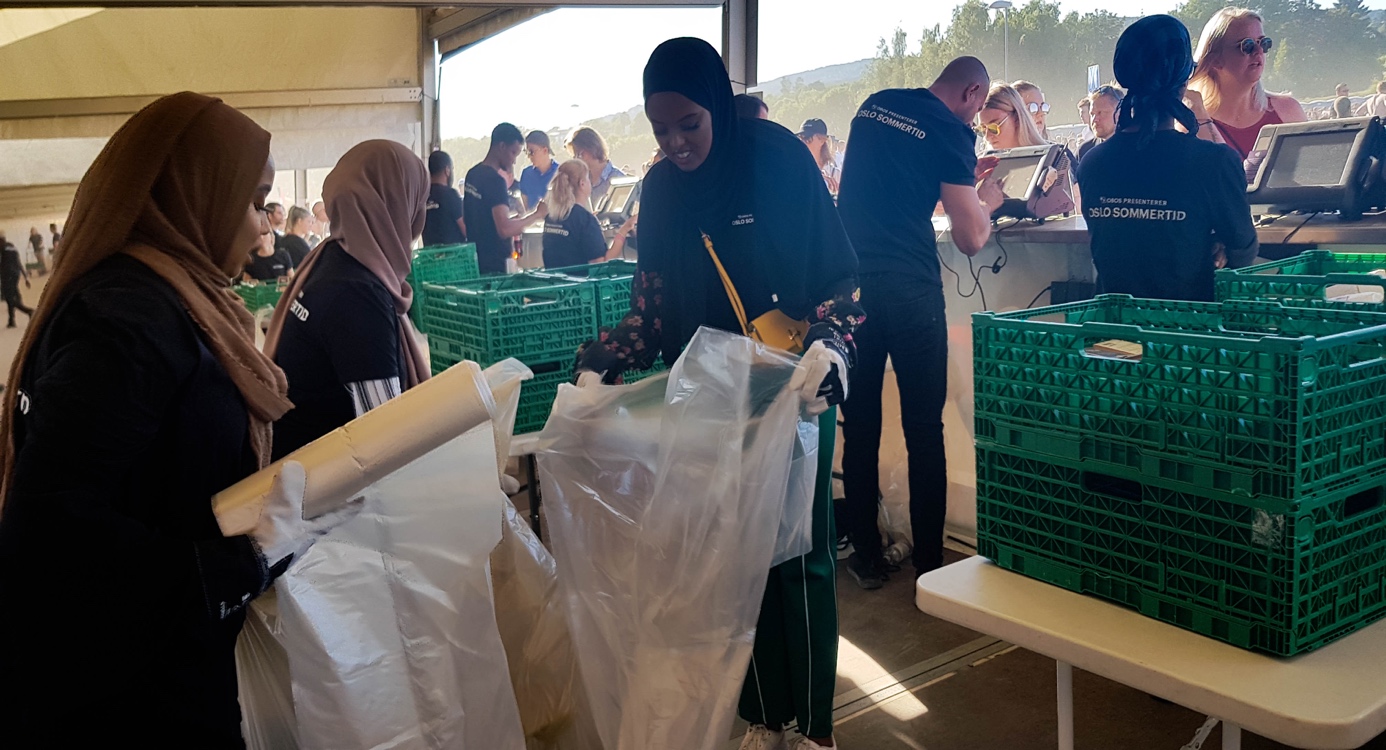 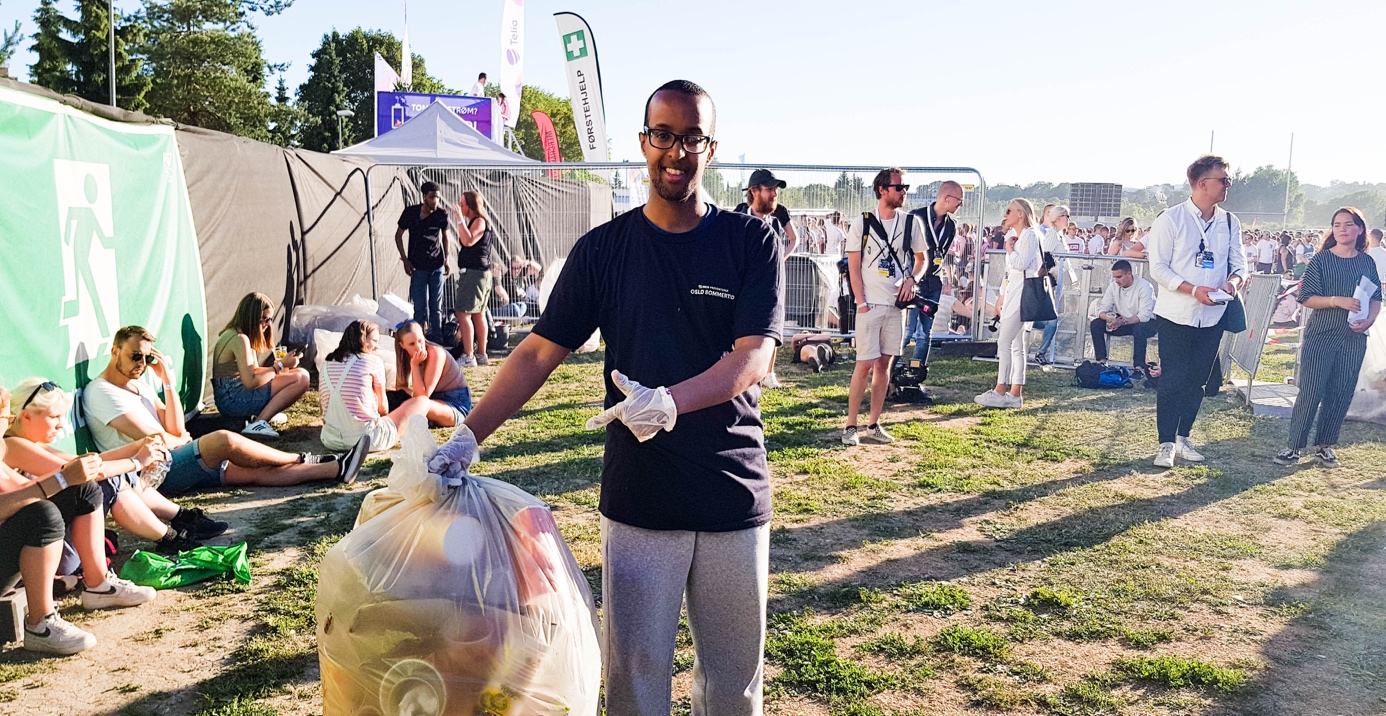 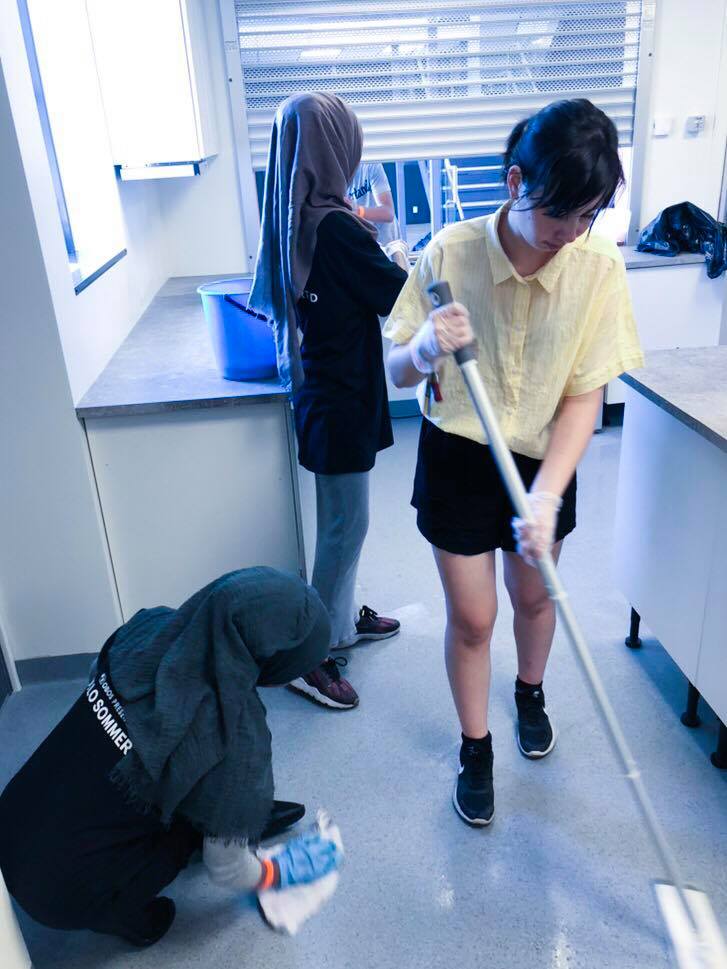 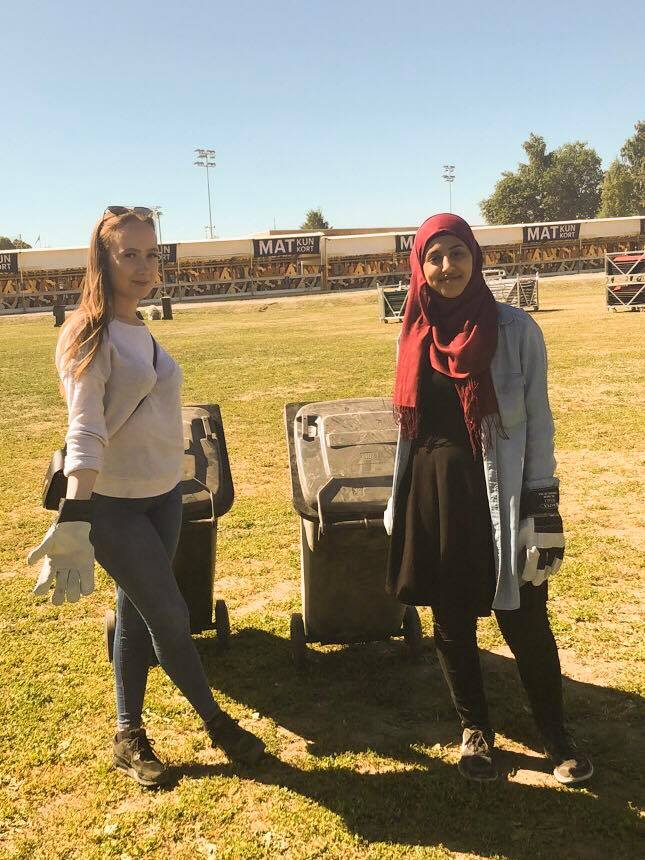 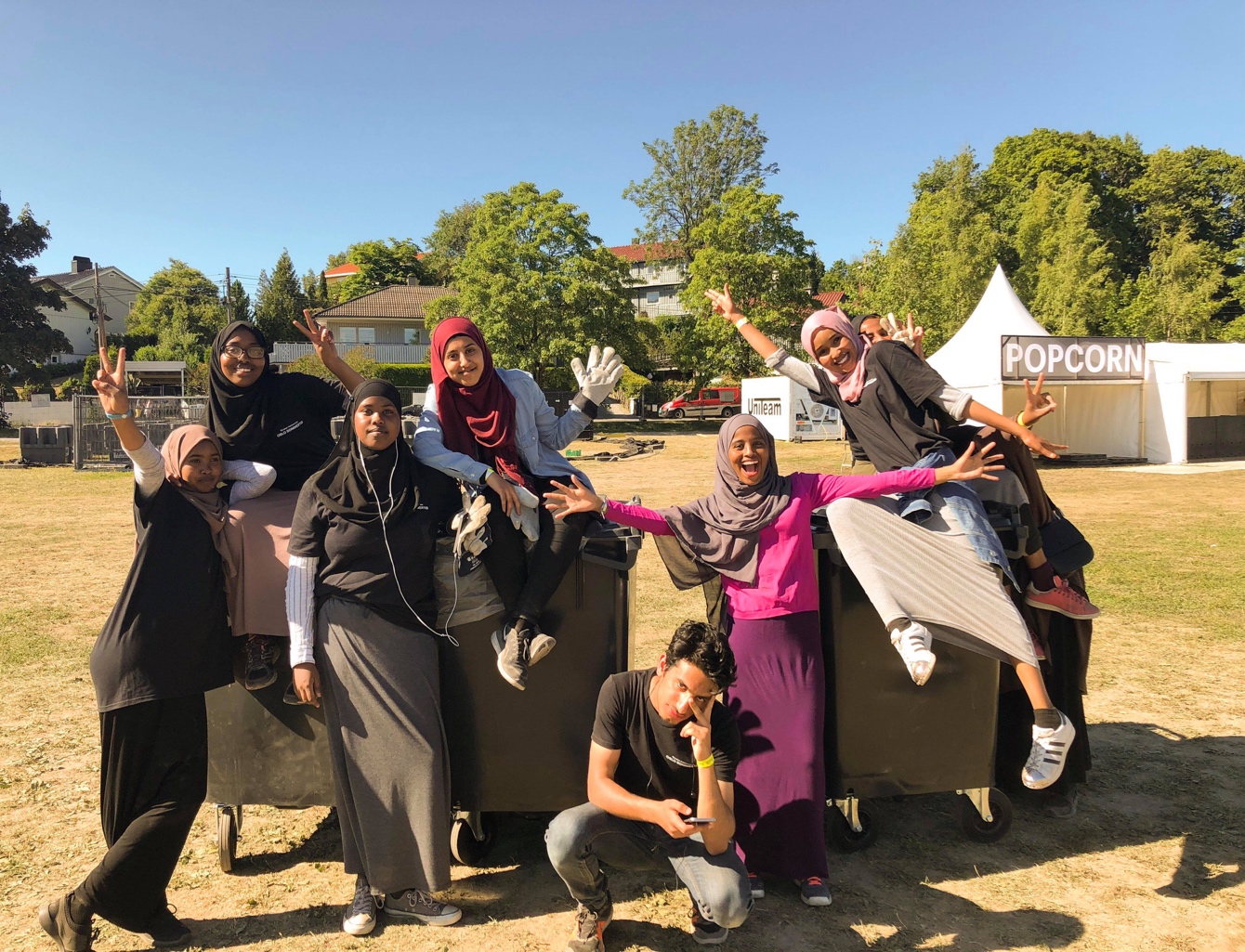 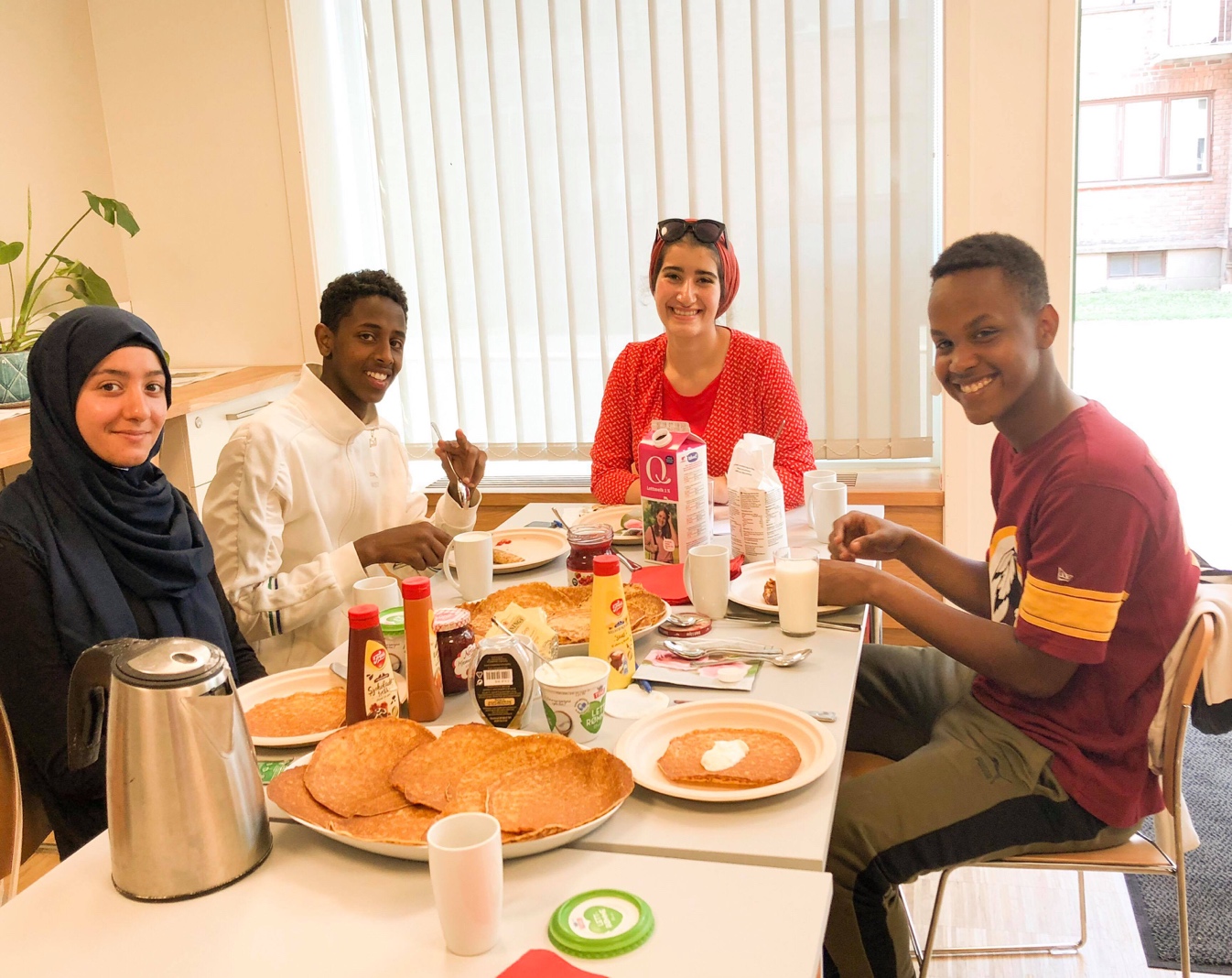 